Решение задач по теме «Механические колебания»Крылья пчелы, летящей за нектаром, колеблются с частотой  = 420 Гц, а при полете обратно (с нектаром)  = 300 Гц. За нектаром пчела летит со скоростью  = 7 м/с, а обратно  = 6 м/с. При полете в каком направлении и на сколько больше пчела сделает взмахов крыльями ( п ), если расстояние от улья до цветочного поля S = 500 м?(Ответ: больше при полете за нектаром;  п = 5000.)Найти массу груза, который на пружине жесткостью 250 Н/м делает 20 колебаний за 16 с.(Ответ: 4 кг.)Какое значение получил ученик для ускорения свободного падения при выполнении лабораторной работы, если маятник длиной 80 см совершил за 1 мин 34 колебания?(Ответ: 10,1 м/)В каком положении потенциальная энергия колеблющегося тела наибольшая? Наименьшая? Рис. 2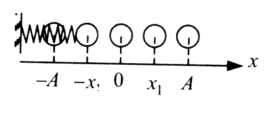 В каком положении кинетическая энергия груза на пружине наибольшая? Наименьшая? Рис.2При какой скорости поезда возникает резонанс, если длина железнодорожного рельса между стыками равна 25 м, а период собственных колебаний вагона 1,25 с?             (20 м/с.)Груз массой 400 г совершает колебания на пружине жесткостью 250 Н/м. Амплитуда колебаний 15 см. Найдите полную механическую энергию колебаний и наибольшую скорость. В каком положении она достигается?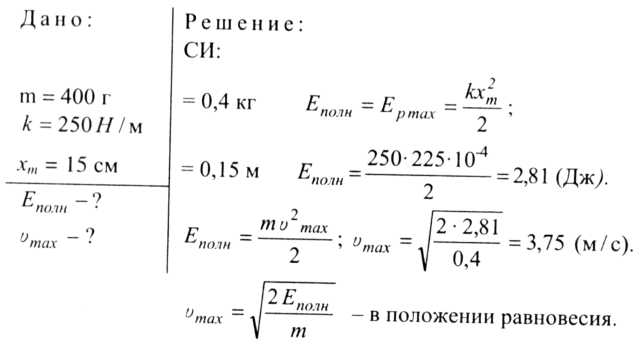 